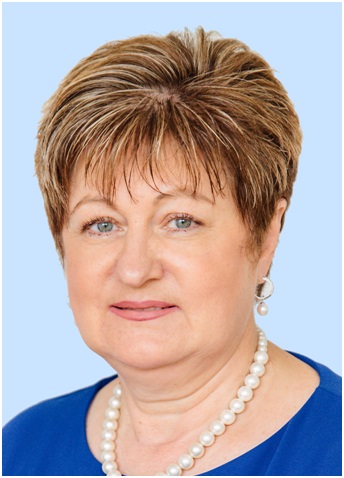 ОТЧЕТдепутата избирательного округа № 2 О.М. Дмитриевой  о деятельности за 2019 годЗа отчетный периодСостоялось 10 заседаний Совета депутатовдепутат Дмитриева О.М. приняла участие в 8 заседаниях (80%)и в работе 6 профильных  комиссий.Подписано 39 Актов.Проведено 10 встреч с населением округа. Поступило  и рассмотрено 27 обращений граждан, в основном суть обращений касалась ремонтных работ в многоквартирных домах, благоустройства, уборки и озеленения дворовых территорий района, транспортные проблемы, организация детских игровых зон во дворах и оказание социальной помощи гражданам, попавшим в трудную жизненную ситуацию. 21 обращение выполнено, по 6 обращениям даны разъяснения: в том числе по   благоустройству дворовых территорий по адресу:- ул. Юных Ленинцев д.5, д.7  - выполнены следующие работы по комплексному благоустройству дворовой территории: –  замена асфальтобетонного покрытия -781кв. м (проезжая часть – 747кв.м , тротуар – 34 кв.м);– ремонт спортивной площадки – 1 шт.;– установка бортового камня -118 п.м; –  ремонт газона – 1000 кв. м;– устройство ограждений – 175,60 п. м;– ремонт детской площадки 812 кв. м;– устройство наливного полиуретанового покрытия детской площадки – 502 кв.м;– установка МАФ (малых архитектурных форм):1.Игровой комплекс – 1 шт.;2. Качели – 1 шт.;3. Балансир– 1 шт.;4. Качели на пружине – 1 шт.;5. Песочница – 1 шт.;6. Ворота футбольные с сеткой – 2 шт.;7. стойки волейбольные с сеткой – 2 шт.;8. Диван парковый – 6 шт.;9. Урна – 12 шт.выполнено в полном объеме, принято и подписано   ответственным  представителем собственников  Рогулиной М.В.по адресу:- ул. Малышева д.2, д.4  - выполнены следующие работы по комплексному благоустройству дворовой территории: –  замена асфальтобетонного покрытия -2051кв. м (проезжая часть – 1457 кв. м, тротуар – 105 кв. м, иные плоскостные сооружения – 492 кв. м);– ремонт газона – 800 кв. м;– ремонт ограждения спортивной площадки – 1 шт;– ремонт детской площадки  - 976 кв. м;– устройство наливного полиуретанового покрытия детской площадки – 680 кв.м;– установка МАФ:1.Игровой комплекс – 1 шт.;2. Качели – 1 шт.;3. Карусель– 1 шт.;4. Качалка на пружине – 1 шт.;5. Песочница – 1 шт.;6. Балансир– 1 шт.;7. Горка – 1 шт.;7. Гимнастический комплекс – 1 шт.;8. Диван парковый – 3 шт.;9. Урна – 5 шт.выполнено в полном объеме, принято и подписано   ответственным  представителем собственников  Атласовой  Г.Д.     В 2019 г. был  произведен ремонт жилых помещений инвалида ВОВ Мамонова Н. И., ветерана ВОВ  Точилкина Г.К., инвалида-колясочника Калмаева Д.С., признанных нуждающимися районной и окружной комиссией по оказанию адресной социальной помощи нуждающимся жителям города Москвы в 2018 году;       За отчетный период выполнены  следующие работы по проведению капитального ремонта домов, включенных в перечень на 2019год: - ул. Юных Ленинцев д. 37   - в связи с недобросовестным выполнением подрядчиком ремонтных работ подъездов в 2018 г. , в отчетный период был повторно проведены работы по капитальному ремонту подъездов, направленных на восстановление их надлежащего состояния – выполнено в полном объеме, принято  и подписано  группой собственников: кв.162, Курочкиной Л.Г. кв. 154, Парфеновым П. кв. 142, кв. 119 Ивонна, Лысоновым Ю.Л. кв. 138;- ул. Артюхиной, д.16 – работы по ремонту подъезда, направленные на восстановление их надлежащего состояния -  выполнено в полном объеме, принято и подписано   ответственным  представителем собственников Котляр Л.С.;- Волжский б-р, 34 - выполнены работы по разработке проектной документации, объект подготовлен для производства работ по капитальному ремонту многоквартирного дома – Акт открытия работ принят  и подписан   ответственными  представителями собственников Петровой Е.А. и Зайцевой А.И.- ул. Люблинская д.33/2 корп.1 –выполнены работы по  ремонту внутридомовых инженерных систем водоотведения (канализации)(выпуски и сборные трубопроводы), ремонту внутреннего водостока(системы) - выполнено в полном объеме, принято  и подписано   ответственным  представителем собственников Воробьевым В.В.- ул. Люблинская д.33/2 корп.2 – выполнены работы по  ремонту фасада- выполнено в полном объеме,  принято  и подписано   ответственным  представителем собственников Щуровой Г.В.Объект подготовлен для производства работ по капитальному ремонту многоквартирного дома – Акт открытия работ принят  и подписан   ответственным  представителем собственников Щуровой Г.В.- ул. Малышева, д.7 – выполнены работы по  ремонту фасада и  работы по ремонту подъезда, направленные на восстановление их надлежащего состояния -  выполнено в полном объеме, принято и подписано   ответственным  представителем собственников Сазановым М.С.;- ул. 7-я Текстильщиков д. 4 – ремонт внутридомовых инженерных систем теплоснабжения(стояки), холодного и горячего водоснабжения(стояки), внутридомовых инженерных систем водоотведения (канализации) (выпуски и сборные трубопроводы), ремонт внутридомовых инженерных систем теплоснабжения( разводящие магистрали) – выполнено в полном объеме, принято и подписано   ответственным  представителем собственников Тулаевым А.П.;- ул. 7-я Текстильщиков д. 7, корп. 3  – ремонт внутридомовых инженерных систем теплоснабжения (разводящие магистрали), холодного и горячего водоснабжения(системы), внутридомовых инженерных систем водоотведения (канализации) (выпуски и сборные трубопроводы), ремонт внутридомовых инженерных систем теплоснабжения( разводящие магистрали) – выполнено в полном объеме, принято и подписано   ответственным  представителем собственников Мотиной Н.В.;- ул. 8-я Текстильщиков д. 15 – объект подготовлен для производства работ по капитальному ремонту многоквартирного дома – Акт открытия работ принят  и подписан   ответственным  представителем собственников Русаковой Е.В.;- ул. Юных Ленинцев д. 8   - выполнены работы по  ремонту фасада и  работы по ремонту подъезда, направленные на восстановление их надлежащего состояния -  выполнено в полном объеме, принято и подписано   ответственным  представителем собственников Васильевой Г.А.;- ул. Юных Ленинцев д. 16   - выполнены работы по  ремонту фасада, ремонту внутреннего водостока, крыши, внутридомовых инженерных сетей электроснабжения, ремонт внутридомовых инженерных систем теплоснабжения (разводящие магистрали), холодного и горячего водоснабжения(разводящие магистрали) , внутридомовых инженерных систем водоотведения (канализации) (выпуски и сборные трубопроводы)– выполнено в полном объеме, принято  и подписано  ответственным  представителем собственников Семеновой М.Ю.;